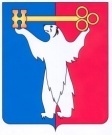 АДМИНИСТРАЦИЯ ГОРОДА НОРИЛЬСКАКРАСНОЯРСКОГО КРАЯРАСПОРЯЖЕНИЕ31.07.2020	    г. Норильск	         № 3312В связи с наличием на земельном участке с кадастровым номером 24:55:0403003:1890, расположенном по адресу: Российская Федерация, Красноярский край, городской округ город Норильск, город Норильск, Вальковское шоссе, земельный участок № 4И, объекта недвижимого имущества – контейнерной площадки, принадлежащей на праве общей долевой собственности физическим лицам, руководствуясь пп. 8 п. 8, п. 24 ст. 39.11 Земельного кодекса Российской Федерации,1. Отказаться от проведения аукциона, назначенного на 17.08.2020 в отношении лота № 2 на право заключения договора аренды земельного участка с кадастровым номером 24:55:0403003:1890, площадью 1500 кв.м, расположенного по адресу: Российская Федерация, Красноярский край, городской округ город Норильск, город Норильск, Вальковское шоссе, земельный участок № 4И.2. Утвердить извещение об отказе в проведении аукциона в отношении лота № 2 на право заключения договора аренды земельного участка с кадастровым номером 24:55:0403003:1890, площадью 1500 кв.м, расположенного по адресу: Российская Федерация, Красноярский край, городской округ город Норильск, город Норильск, Вальковское шоссе, земельный участок № 4И (приложение № 1).3.	 Управлению имущества Администрации города Норильска в 3-х дневный срок с даты издания настоящего распоряжения, но не позднее 12.08.2020 включительно обеспечить размещение настоящего распоряжения на официальном сайте Российской Федерации в информационно-телекоммуникационной сети «Интернет» для размещения информации о проведении торгов, определенном Правительством Российской Федерации (www.torgi.gov.ru).4.	Опубликовать настоящее распоряжение в газете «Заполярная правда» и обеспечить размещение настоящего распоряжения на официальном сайте муниципального образования город Норильск.5. Контроль исполнения п. 2 настоящего распоряжения оставляю за собой.Заместитель Главы города Норильскапо собственности и развитиюпредпринимательства                                                                                  Е.А. Надточая                                                           Приложение № 1УТВЕРЖДЕНОРаспоряжением Администрации города Норильскаот 31.07.2020 № 3312ИЗВЕЩЕНИЕоб отказе в проведении аукциона на право заключениядоговора аренды земельного участка	В связи с наличием на земельном участке с кадастровым номером 24:55:0403003:1890, расположенном по адресу: Российская Федерация, Красноярский край, городской округ город Норильск, город Норильск, Вальковское шоссе, земельный участок № 4И, объекта недвижимого имущества – контейнерной площадки, принадлежащей на праве общей долевой собственности физическим лицам, в соответствии с пп. 8 п. 8, п. 24 ст. 39.11 Земельного кодекса Российской Федерации, Администрация города Норильска, в лице организатора торгов Управления имущества Администрации города Норильска, извещает об отказе в проведении аукциона в отношении лота № 2 на право заключения договора аренды земельного участка в целях размещения склада, извещение о проведении которого было размещено 14.07.2020 на официальном сайте муниципального образования город Норильск (www.norilsk-city.ru), на официальном сайте Российской Федерации в информационно-телекоммуникационной сети «Интернет» для размещения информации о проведении торгов, определенном Правительством Российской Федерации (www.torgi.gov.ru), извещение № 140720/0041893/01, опубликовано в газете «Заполярная правда» (выпуск от 14.07.2020 № 57), который должен был состояться 17.08.2020 в 15:00 по местному времени по адресу: Красноярский край, город Норильск, район Центральный пр. Ленинский, 23А, актовый зал.Об отказе в проведении аукциона